ZIUA MONDIALĂ DE LUPTĂ ÎMPOTRIVA TUBERCULOZEI (TB)24 MARTIE 2019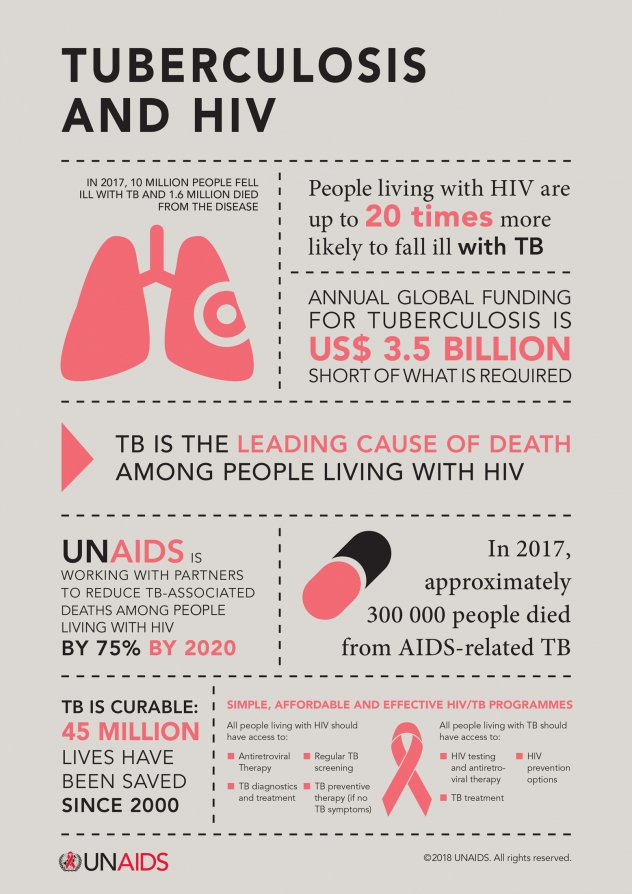 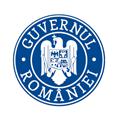 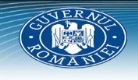 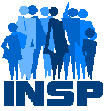 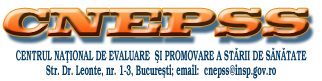 MINISTERUL SĂNĂTĂȚII                          INSTITUTUL NAȚIONAL DE SĂNĂTATE PUBLICĂ                           CNEPSS                                  CENTRUL REGIONAL DE SĂNĂTATE PUBLICĂ IAȘI                             Material realizat în cadrul subprogramului de evaluare şi promovare a sănătăţii şi educaţie pentru sănătate al Ministerului Sănătății - pentru distribuție gratuită . Acest material se adresează populației generale